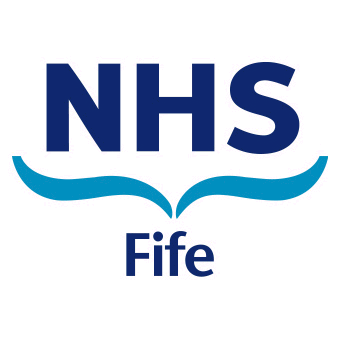 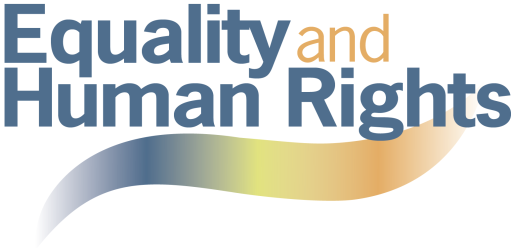 EQIA – Standard Impact Assessment (Form 1)EQIA Document ControlEQIA – Standard Impact Assessment (Form 1)Question 1: Which Service, Group or Committee is responsible for carrying out the Standard Impact Assessment?Question 2:  Lead Assessor’s contact detailsQuestion 3:Title of Document / Policy (please include the Policy number) / Proposed Change (project or initiative)Question 4 Define the work– is it?             N= New, R= Review / Redesign Question 5Briefly outline the aim and the purpose of the work that is being screened for Adverse Equality Impact.Question 6 Is this a new development? (Please tick)Question 7 	If yes, is this proposal/ decision strategically important or not, please describe below? Question 8:  What is the scope for this EQIA? (Please tick*)Question 9:   Who is it intended to benefit?Question 10:  Identifying the Impacts Consider any potential Impacts on the Protected Characteristic Groups, etc and the relevance of policy/ change to each group is described as:  H- High Relevance, ,M = Medium Relevance  or L= Low relevanceEquality Impact Assessment MatrixIf yes, please complete                                                                       What was discussed? Question 11:  Have you consulted with staff, public, service users, others to help assess for Impacts?(Please tick)If yes, who was involved and how were they involved? If not, why not, was this necessary as it is just a refresh of existing policy or guidance already in place for example?Question 12: If necessary- please include in brief evidence or relevant information that has influenced the decisions being made (this could include demographic profiles, audits, research, published evidence, and health needs assessment, work based on national guidance or legislative requirements etc) . Any evidence /data that support’s your assessment can be inserted into the box below.Question 13: Meeting the Public Duty for Equality Impact Assessment Please provide a rationale to support the results of the Standard Impact Assessment, in that due consideration has been given to:Eliminate unlawful discrimination, harassment and victimisationAdvance equality of opportunity between different groups; andFoster good relations between different groupsQuestion 14:  Has your assessment been able to demonstrate the following?Due regard under the Fairer (Scotland) Duty 2018 has been approved by: Date started Date completed Date published EQIA approved Name Managing Violence and aggression ForumName Ian BeaseTel. NoExt 51266Job Title:Community Safety LeadExt:Department Human ResourcesEmail Ian.bease@nhs.scotViolence and Aggression at Work Policy GP/V4Policy XProcedure (inc SOPs)GuidelineProject Strategy ProtocolService Other? Other? (Please describe) (Please describe) (Please describe) (Please describe) (Please describe) (Please describe) Aim NHS Fife does not discriminate in the provision of services to the public and the aim of this Policy is to provide clear guidance that NHS Fife will not tolerate violence and aggression towards any person, irrespective of their individual status or protected characteristic.Purpose Notwithstanding, there may be occasions when a member of Staff or service user is targeted by virtue of their ‘individuality’ or from their belonging to a particular ’Protected characteristic group’. To ensure that no discrimination or deliberate targeting has occurred, all such incidents are recorded on DATIX in relation to violence, aggression. Those incidents motivated by prejudice or hatred towards an identifiable group per the Equalities Act and recognised as specific crimes per the Aggravated Offences legislation in Scotland are referred to Police Scotland for Prosecution. The Managing Violence and Aggression forum ensures all incidents are correctly recorded and monitored per the statutory responsibilities imposed on NHS boards, provides support and guidance to victims and assists Police Scotland in their investigations.YesNo xN/ANHS Fife (all)xNHS Fife (Acute) NHS Fife (Corporate)HSCP West Division HSCP East Division HSCP Fife wide Division  *Service specific?Name *Discipline specific?Name *Discipline specific?Name StaffxService Users xPublic xProtected CharacteristicProtected CharacteristicPositive Impact   No ImpactNo ImpactAdverse ImpactAdverse ImpactAdverse ImpactHigh Relevance   Medium RelevanceLow Relevance High Relevance   Medium RelevanceLow Relevance NO Full EQIA requiredNO Full EQIA requiredNO Full EQIA requiredNO Full EQIA requiredFull EQIA required – Action Plan required Full EQIA required – Action Plan required High Relevance   Medium RelevanceLow Relevance High Relevance   Medium RelevanceLow Relevance NO Full EQIA requiredNO Full EQIA  requiredNO Full EQIA  requiredNO Full EQIA  requiredFull EQIA required – Action Plan required Full EQIA required – Action Plan required High Relevance   Medium RelevanceLow Relevance High Relevance   Medium RelevanceLow Relevance NO Full EQIA requiredNO Full EQIA requiredNO Full EQIA requiredNO Full EQIA requiredEQIA may be required – discuss with Equality and Participation  Co-ordinator as you may be able to address these Impacts  immediately.EQIA may be required – discuss with Equality and Participation  Co-ordinator as you may be able to address these Impacts  immediately.Relevant Protected Characteristics Relevant Protected Characteristics Relevant Protected Characteristics EmployeesEmployeesEmployeesApplies to Age  - children and young people older people Age  - children and young people older people Age  - children and young people older people LowLowLowAll Staff and Service usersDisability - including people with mental health difficultiesDisability - including people with mental health difficultiesDisability - including people with mental health difficultiesAs aboveAs aboveAs aboveAs aboveRace - black and ethnic people including gypsy travellersRace - black and ethnic people including gypsy travellersRace - black and ethnic people including gypsy travellersAs aboveAs aboveAs aboveAs aboveSex - women and menSex - women and menSex - women and menAs aboveAs aboveAs aboveAs aboveSexual orientation  - lesbian, gay or bisexualSexual orientation  - lesbian, gay or bisexualSexual orientation  - lesbian, gay or bisexualAs aboveAs aboveAs aboveAs aboveReligion and Belief Religion and Belief Religion and Belief As above As above As above As aboveGender Reassignment Gender Reassignment Gender Reassignment As aboveAs aboveAs aboveAs abovePregnancy and Maternity Pregnancy and Maternity Pregnancy and Maternity As aboveAs aboveAs aboveAs aboveMarriage and Civil Partnership Marriage and Civil Partnership Marriage and Civil Partnership As aboveAs aboveAs aboveAs aboveFairer (Scotland) Duty 2018 – Assessing impacts on socio-economic disadvantage and/or inequalities of outcomeIs this a proposal / decision strategically important? Fairer (Scotland) Duty 2018 – Assessing impacts on socio-economic disadvantage and/or inequalities of outcomeIs this a proposal / decision strategically important? Fairer (Scotland) Duty 2018 – Assessing impacts on socio-economic disadvantage and/or inequalities of outcomeIs this a proposal / decision strategically important? YesYesYesNoFairer (Scotland) Duty 2018 – Assessing impacts on socio-economic disadvantage and/or inequalities of outcomeIs this a proposal / decision strategically important? Fairer (Scotland) Duty 2018 – Assessing impacts on socio-economic disadvantage and/or inequalities of outcomeIs this a proposal / decision strategically important? Fairer (Scotland) Duty 2018 – Assessing impacts on socio-economic disadvantage and/or inequalities of outcomeIs this a proposal / decision strategically important? Please tickPlease tickPlease tickPlease tickx1.What evidence do you have about socio-economic disadvantage and inequality of outcome in relation to this issue/ decision? NHS services are provided to all members of the public, irrespective of socio-economic factors.2.Have you discussed at a strategic level what the main impacts will be of the issue/ decision? N/A3.Have you considered ways of reducing those impacts?N/AYesNo xRefresh of existing Policy document. Members of the Violence and Aggression Forum monitor all recorded ‘Hate’ Incidents on a quarterly basis to ensure fairness, equality of access and service and that incidents caused by prejudice or hate are reported accordingly.Please enter evidence/data links :The DATIX Performance Management report for Violence and Aggression has been developed over the years to ensure compliance with the relevant Equalities legislation, in terms of recording and monitoring ‘Hate’ incidents.Data Reports: Sbar on the Management of Violence and Aggression submitted quarterly through EDG and HSCP Health and Safety Groups.(add in any data reports written that helped influence decision making)What we must doProvide a description or summary of how this has been achievedEliminate discriminationThis Policy relates to the organisations reactive response to spontaneous operational incidents as does not discriminate in any way.Advance equality of opportunity All members of the public are provided equal access to services.Foster good relations NHS Fife engages with a range of external public groups representing the ‘Protected characteristics’ within our Communities in an effort to promote public confidence and to provide reassurance about access to services. In addition, NHS fife is also fully engaged with Fife Council, Police Scotland and Fife Equalities Centre to ensure a partnership approach and consistency of delivery of messages across Fife.Positive ImpactXNo ImpactAdverse ImpactTo be completed by Accountable Officer in OrganisationTo be completed by Accountable Officer in OrganisationName EmailTelephone ( ext) Signature To be completed by Equality and Participation Co-ordinator To be completed by Equality and Participation Co-ordinator EQIA checked byDateComments Comments Date EQIA published:Date EQIA published: